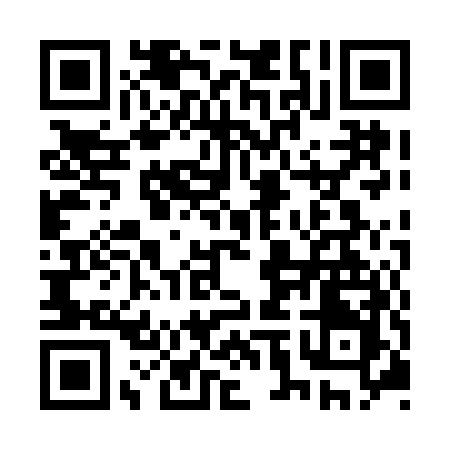 Prayer times for Desmaraisville, Quebec, CanadaMon 1 Jul 2024 - Wed 31 Jul 2024High Latitude Method: Angle Based RulePrayer Calculation Method: Islamic Society of North AmericaAsar Calculation Method: HanafiPrayer times provided by https://www.salahtimes.comDateDayFajrSunriseDhuhrAsrMaghribIsha1Mon3:065:031:096:409:1511:122Tue3:065:031:096:409:1411:123Wed3:075:041:096:409:1411:114Thu3:075:051:096:409:1411:115Fri3:075:061:106:409:1311:116Sat3:085:061:106:409:1311:117Sun3:085:071:106:399:1211:118Mon3:095:081:106:399:1111:119Tue3:105:091:106:399:1111:1010Wed3:105:101:106:399:1011:1011Thu3:115:111:106:389:0911:1012Fri3:115:121:116:389:0811:0913Sat3:125:131:116:379:0811:0914Sun3:125:141:116:379:0711:0915Mon3:135:151:116:379:0611:0816Tue3:145:161:116:369:0511:0817Wed3:145:181:116:369:0411:0718Thu3:155:191:116:359:0311:0719Fri3:155:201:116:349:0211:0620Sat3:165:211:116:349:0111:0621Sun3:175:221:116:339:0011:0522Mon3:175:241:116:338:5811:0423Tue3:195:251:116:328:5711:0224Wed3:215:261:116:318:5611:0025Thu3:245:271:116:308:5510:5826Fri3:265:291:116:308:5310:5527Sat3:295:301:116:298:5210:5328Sun3:315:311:116:288:5110:5029Mon3:335:331:116:278:4910:4830Tue3:365:341:116:268:4810:4531Wed3:385:351:116:258:4610:43